HUDSON VALLEY DRAFT HORSE ASSOCIATION   THE MID-HUDSON DRIVING ASSOCIATION         ULSTER COUNTY HORSE COUNCIL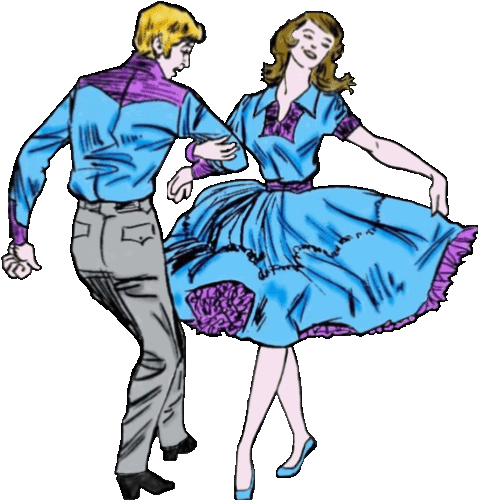 MAY 23, 2020 will hold a ROUND AND SQUARE DANCE, $10.00 PER PERSON5:00PM POTLUCK DINNER-7:00PM DANCINGAt the ULSTER COUNTY FAIRGROUNDS-4-H BUILDING,249 LIBERTYVILLE RD., NEW PALTZ, NY 12561FEATURING BEN ROUNDS AND HIS BAND FOR RESERVATIONS CALL:  294-9016 OR DMJURE33@FRONTIERNET.NET  